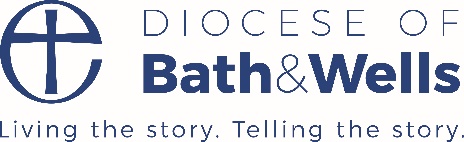  Name:Address:Email:Tel:Alt. Tel:Alt. Tel:Alt. Tel:Date of Ordination as Deacon:     Date of Ordination as Deacon:     Date of Ordination as Deacon:     Date of staring current appointment in this Diocese:Date of staring current appointment in this Diocese:Date of staring current appointment in this Diocese:Date of staring current appointment in this Diocese:Date of staring current appointment in this Diocese:Date of staring current appointment in this Diocese:Please give an outline of your proposed EMDL:Please give an outline of your proposed EMDL:Please give an outline of your proposed EMDL:Please give an outline of your proposed EMDL:Please give an outline of your proposed EMDL:Please give an outline of your proposed EMDL:Please give an outline of your proposed EMDL:Please give an outline of your proposed EMDL:Please give an outline of your proposed EMDL:Please give an outline of your proposed EMDL:Name of person who will act as mentor:Name of person who will act as mentor:Name of person who will act as mentor:Name of person who will act as mentor:Name of person who will act as mentor:Name of person who will act as mentor:Name of person who will act as mentor:Have you discussed your plans with your Wardens/PCC?Have you discussed your plans with your Wardens/PCC?Have you discussed your plans with your Wardens/PCC?Have you discussed your plans with your Wardens/PCC?Have you discussed your plans with your Wardens/PCC?Have you discussed your plans with your Wardens/PCC?Have you discussed your plans with your Wardens/PCC?Does your Archdeacon support this application:Does your Archdeacon support this application:Does your Archdeacon support this application:Does your Archdeacon support this application:Does your Archdeacon support this application:Does your Archdeacon support this application:Does your Archdeacon support this application:Estimated CostsEstimated CostsEstimated CostsEstimated CostsEstimated CostsEstimated CostsEstimated CostsEstimated CostsEstimated CostsEstimated CostsTravel:Travel:Travel:Travel:Travel:Travel:Travel:£  £  £  Other Expenditure (please specify):Other Expenditure (please specify):Other Expenditure (please specify):Other Expenditure (please specify):Other Expenditure (please specify):Other Expenditure (please specify):Other Expenditure (please specify):£  £  £  £  £  £  £  £  £  Total:Total:Total:Total:Total:Total:Total:£  £  £  Please give details of any financial assistance you have sought beyond the Diocese:Please give details of any financial assistance you have sought beyond the Diocese:Please give details of any financial assistance you have sought beyond the Diocese:Please give details of any financial assistance you have sought beyond the Diocese:Please give details of any financial assistance you have sought beyond the Diocese:Please give details of any financial assistance you have sought beyond the Diocese:Please give details of any financial assistance you have sought beyond the Diocese:Please give details of any financial assistance you have sought beyond the Diocese:Please give details of any financial assistance you have sought beyond the Diocese:Please give details of any financial assistance you have sought beyond the Diocese:Any agreed EMDL grant will be paid direct to your bank account via BACS.Any agreed EMDL grant will be paid direct to your bank account via BACS.Any agreed EMDL grant will be paid direct to your bank account via BACS.Any agreed EMDL grant will be paid direct to your bank account via BACS.Any agreed EMDL grant will be paid direct to your bank account via BACS.Any agreed EMDL grant will be paid direct to your bank account via BACS.Any agreed EMDL grant will be paid direct to your bank account via BACS.Any agreed EMDL grant will be paid direct to your bank account via BACS.Any agreed EMDL grant will be paid direct to your bank account via BACS.Any agreed EMDL grant will be paid direct to your bank account via BACS.Payable to:Payable to:Payable to:Sort Code:Sort Code:Sort Code:Sort Code:Sort Code:Sort Code:Account No:Signed:Signed:Dated:Dated:Dated:FOR OFFICE USE ONLYFOR OFFICE USE ONLYFOR OFFICE USE ONLYFOR OFFICE USE ONLYFOR OFFICE USE ONLYFOR OFFICE USE ONLYFOR OFFICE USE ONLYFOR OFFICE USE ONLYFOR OFFICE USE ONLYFOR OFFICE USE ONLYFinance Cost Code:Finance Cost Code:Finance Cost Code:64340UA 04MTRA64340UA 04MTRA64340UA 04MTRA64340UA 04MTRA64340UA 04MTRA64340UA 04MTRA64340UA 04MTRATraining Grant:Training Grant:Training Grant:£££££££Signed Training Team Leader:Signed Training Team Leader:Signed Training Team Leader:Date:Date:Date: